Plus tard, j’aimerais : Travailler comme	  employé.e (pour un patron)		  indépendant.e (je crée mon activité)Travailler dans	  une petite structure		  une grande structureTravailler dans le domaine de (tu peux cocher plusieurs domaines) l’informatique les arts le commerce et la distribution l’histoire et la littérature la sécurité la communication le tourisme le droit le sport les sciences l’artisanat le social l’agriculture et l’environnement la santé et le bien-être la construction l’horeca l’enseignement autre : ………….. l’industrie le transportSuite à la visite d’entreprise, identifie ci-dessous les activités que tu souhaiterais rencontrer dans ta future activité professionnelle en indiquant une priorité sur une échelle allant de 1 à 5 (1 = ce n’est pas du tout important pour moi et 5 = activité qui doit faire partie de mon futur travail) : Quel(s) métier(s) t’intéresse(nt) ?Quels sont les avantages et les inconvénients de ce/ces métier(s) ?Quelles sont les qualités requises pour exercer ce/ces métier(s) ?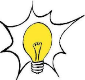 Si tu ne connais pas la réponse aux questions précédentes, comment et où peux-tu trouver des renseignements à ce sujet ?Quelles études dois-tu suivre pour pouvoir exercer ce/ces métier(s) ?Si tu ne connais pas la réponse, quelle(s) personne(s) ou quel(s) organisme(s) peux-tu contacter pour avoir plus d’informations ?Etablis une priorité sur une échelle allant de 1 à 5Travailler en équipe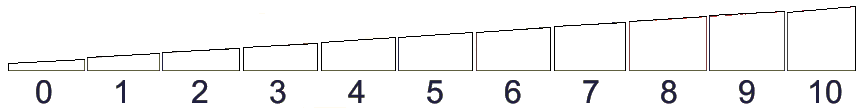 Travailler dans un bureauAvoir un bon salaireRencontrer beaucoup de gensVoyager Avoir des horaires fixes (= faire chaque jour le même horaire)Avoir un horaire variable (= possibilité d’organiser son temps de travail)Aider les autresAvoir des responsabilitésDisposer de beaucoup de temps libreéviter le stressDiriger une équipeExercer un travail manuelTravailler à proximité du domicileTravailler souvent dehorsTrouver du plaisir dans le travailOrganiser le travail (= coordonner le travail)Avoir un travail variéTravailler seul·eTravailler à mon compte (être indépendant·e)Avoir du pouvoirÊtre créatif·veFaire un travail qui demande de réagir dans l’urgence (action)Appliquer des consignesAutres :--